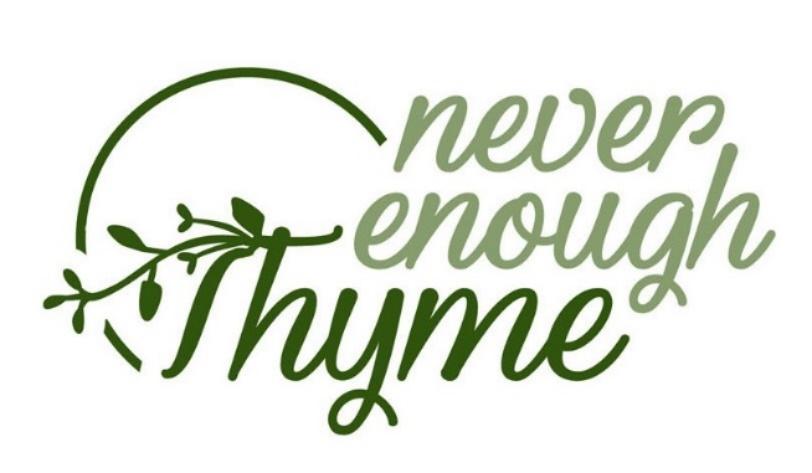 Catering MenuSandwich Platters & Bag Lunches“Never Enough Thyme” Sandwich Platter An assortment of our Homemade Chicken Salad, Boar’s Head Roast Beef,Turkey, Honey Ham and fresh mozzarella prepared on assorted breads…………11.5/person“Thyme to Wrap” Platter An assortment of Chicken Salad, Tuna Salad, Roast Beef, Ham & Swiss and Turkey wraps.………………………………11.5/personSub Platter  A combination of roast beef, turkey, and Italian subs on freshly baked Ciabatta rolls………………….….….11.5/personNET Bag Lunch Includes sandwich, 5 oz. side or chips and cookie (mustard/mayo and utensils included)…………..…...14.50/personDinner Suggestions (10 person minimum) NET Experience Balsamic Chicken, Basmati Rice Pilaf, Fresh Mixed Vegetables………….…………………….…….18.95/personFrench Experience Chicken Française, Basmati Rice Pilaf, Fresh Green Beans Almandine………………………….18.95/personItalian Experience Baked Ziti, Homemade Italian meatballs, Rob’s pantry salad………………………..…………..……16.75/personAmerican Experience BBQ Pulled Pork, Homemade Coleslaw, Roasted Potato Wedges…………………..…..….………19.00/personMexican Experience  Chicken or Beef Tacos with Fresh Salsa, Shredded Lettuce, Cheese, and Spanish Rice…..…16.75/personNorthern Italian Experience  Chicken Marsala, Italian roasted Potatoes, Fresh Zucchini and Tomatoes………………………18.95/personSouthern Comfort  Poppy Seed Chicken Casserole, Buttered Green Beans, Rob’s pantry salad.……………………...….16/person Cold Hors d’OeuvresVegetable Platter serves 25…………………………………………………………………….63.00 Roast Beef Crostini  ………………………………….……………………..…………………..1.60ppChilled Shrimp Platter ………………………………………..………..………………………marketCheese & Cracker Platter serves 25…………………….……………………..…….….…85.00 Bruschetta Platter …………………………………………..…………...….………………..…1.15pp Antipasto Platter serves 20………………………………………………………….…....…..92.00 Salami Cornucopia ……………..……………….….……………..………….……….…..…...1.25pp Deviled Eggs …………………………….….………………………………….….…………….…..1.00ppChicken Salad w/Crostini & Crackers (2 qts) ..…………….……………….…....…...49.00  Pimento Cheese w/Crostini & Crackers……………….…….……………….……..…….49.00Smoked Salmon Dip w/Crostini & Crackers……………….………………..……..……66.00Fruit Tray serves 25………….……………….…………………………...………….....………...67.00 Artichoke, Sun Dried Tomato Dip (with Pita Chips) serves 25 …………..………...59.00     	   Hot Hors d’OeuvresPigs in a Blanket 40 pieces……………………………………………….……….....…………43.00 Stuffed Mushrooms 30 pieces……………………………………………....………………..60.00 Chicken Wings (BBQ, Buffalo & Garlic) 40 pieces…………….….…………….….1.55pp Mini Crab Cakes 40 pieces……………………………….……………………..…….….…….75.00 Italian Egg Rolls 30 pieces…………………………………………….…………….…….......69.00 Vegetable Egg Roll 30 pieces……………………….…………………….……….…....…….60.00 Pesto Pastry Puffs 30 pieces…….……………………….………………..………..….……1.40pp Chicken Fajita Wraps 30 pieces……………………….…..………….………….…………2.35pp Asparagus Cheese Puffs 30 pieces………………………………………..…….……….….60.00   Salads     Antipasto Salad……………………………………………………….…….…………....5.5/person Robs Pantry Salad…………………………………………………………..…………...4.5/person Caesar Salad……………………………………………………..….……………...….….4.50/person Mandarin Orange Salad…………………………………………………….....……..4.95/personBleu Cheese Salad……………………….…………………………………..…...……..4.95/person Seasonal Fruit Salad……………………………………………………………..….…..12.00/quart Pesto Pasta Salad…………………………….……………………………..…..…….....11.75/quart New Potato Salad………………………………………………………….……..….…..11.25/quart Italian Cucumber Salad…………………………………………………………….….11.25/quart Cole Slaw………………………………………………………………....…………………..11.25/quartTwo Tomato Basil Pasta Salad………………………………………….…………..11.75/quart         Entrées   All selections are 4-quart pans which serve 8-12 peopleBaked Lasagna with Meatballs……………………………………………………………….73.00 Three Cheese Baked Ziti………………………………………………………………………….64.00 Penne Pasta & Garden Vegetables in Roasted Garlic Butter Sauce………….………58.00 Sausage & Peppers…………………………………………………..………………………..…...76.00 Meatballs in Sauce………………………………………………………………………..…………74.00 Poppy Seed Chicken Casserole………………………………….…………………..…………63.00 Balsamic or Marsala Chicken………………………………………………………..………….78.00 Chicken Française………………………………………………………………….……..………….88.00 Chicken Piccata……………………………………………………………………......……………..88.00 Barbecue Beef Tips…………...……..………………………………………..….....…………….97.00 Pepper Steak…………………………………………………………………….…..….….….………97.00 Quiche Selections……………………………………….………………………...…………………24.00     Sides                              All selections are 4-quart pans which serve 8-12 peopleRoasted Potatoes………………………………………………..…………………………………43.00 Basmati Rice Pilaf…………………………………………………….……………..…………….43.00 Fresh Vegetable Medley…………………………………………..………….………………..47.00 Mac & Cheese…………………………………………………………………..….………………..47.00                       DessertsAssorted Mini Pies & Cakes………………………………………..……………………….4.5eaRed Velvet Bites  ……………………………………………………………………....15.00/dozen                                                                                                                         Fudge Brownies………………………………………………………………………......……..4.00ea Brownie Bites…………………………………………………………………..........…15.00/dozen Chocolate Chip Cookies (large)………………………..…………………………………..3.50ea Single Scoop Cookies ………………………………………………….………...……14.00/dozen                                                                                                                             Butter Confetti Cookies………….…………….…………………….………….….….…….1.75eaScottish Shortbread Cookie…………………………………………….…………..……….1.75ea       ExtrasSterno $1 ea.Wire racks available for purchase $6eaDelivery, set-up and full service available